Ég óska eftir útgreiðslu lífeyrissparnaðar úr Lífeyrisauka vegna brottflutnings frá Íslandi:Vakin er athygli á því að inneign sjóðfélaga getur hækkað/lækkað í samræmi v. breytingu á gengi sjóðsins frá þeim degi sem sótt er um þar til útgreiðslur eiga sér stað.                  Fylgigögn með umsókn:Útgreiðslu óskast ráðstafað á íslenskan bankareikning sem er skráður á kennitölu rétthafa:Skattaupplýsingar:Athugasemdir: Eftirtalin lönd eru innan EES:EFTA-löndin: Ísland, Lichtenstein og NoregurESB-löndin: Bretland, Frakkland, Þýskaland, Svíþjóð, Finnland, Spánn, Portúgal, Ítalía, Danmörk, Holland, Belgía, Luxemborg, Grikkland, Írland, Austurríki, Eistland, Lettland, Litháen, Pólland, Tékkland, Slóvakía, Ungverjaland, Slóvenía, Malta og Kýpur (grískumælandi hlutinn), Rúmenía, Búlgaría og Króatía.Sjá útgreiðslureglur á baksíðu.Sendist á utgreidslur@arionbanki.is eða í pósti til Lífeyrisþjónustu, Túngötu 3, 580 Siglufirði                                                                                                          Eintak Arion banka – B beiðnilífeyrisaukiumsókn um útgreiðslu lífeyrissparnaðarlífeyrisaukiumsókn um útgreiðslu lífeyrissparnaðar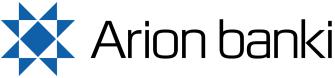 til ríkisborgara utan EES vegna brottflutnings frá íslandiNafn rétthafaNafn rétthafaNafn rétthafaKennitalaHeimilisfangPóstnúmerStaður      /      NetfangNetfangNetfangSími / GSMNauðsynleg fylgigögn: Afrit af vegabréfi   Afrit af farseðli Nauðsynleg fylgigögn: Afrit af vegabréfi   Afrit af farseðli  Afrit af staðfestingu um starfslok frá launagreiðanda Staðfesting frá Þjóðskrá um flutning frá Íslandi Afrit af staðfestingu um starfslok frá launagreiðanda Staðfesting frá Þjóðskrá um flutning frá ÍslandiAthugasemdir:Bankanúmer: Höfuðbók:Reikningsnúmer:Lífeyrisgreiðslur eru staðgreiðsluskyldar eins og aðrar tekjur. Skattþrepin eru nú tvö: fyrstu 893.713 kr. fara í skattþrep 1 (36,94%) og allt umfram 893.713 kr. fara í skattþrep 2 (46,24%). Ef þú hefur tekjur annars staðar sem hafa áhrif á útreikning staðgreiðslu þá berð þú ábyrgð á að upplýsa sjóðinn með því að skrá aðrar mánaðarlegar skattskyldar tekjur hér að neðan eða númer þess skattþreps sem skattlagning á að hefjast í. Athugið að ef skattþrep 1 er skráð á umsókn þá er sjóðnum aðeins  heimilt að skattleggja 893.713 kr. samkvæmt því, umfram fjárhæð fer í skattþrep 2.Persónuafsláttur: sjóðnum er ekki heimilt að nálgast upplýsingar um fyrri nýtingu þína, þrátt fyrir að skattkort séu nú rafræn, vinsamlegast skráðu óskir þínar hér: Heimilt er að nýta persónuafslátt maka 100% ef um samsköttun er að ræða og ennfremur látins maka í 9 mánuði frá andláti. Allar nánari upplýsingar á www.rsk.is.Staður og dagsetning Undirskrift sjóðfélagaUndirskrift sjóðfélagaMóttekið f.h. Arion banka (nafn starfsmanns)ÚtibúanúmerDagsetningDagsetningútgreiðslureglur LÍFEYRISSPARNAÐAR TIL ERLENDRA RÍKISBORGARAINNAN EESUTAN EESSkyldulífeyris-sparnaður Ríkisborgarar innan EES fá skyldulífeyrissparnað ekki greiddan út þegar þeir flytja frá Íslandi. Byggt er á gagnkvæmu samkomulagi aðildarríkja samningsins um beitingu almannatryggingar-reglna.Umsækjandi fær "Tryggingastofnun" viðkomandi lands til að senda fyrirspurn til Tryggingastofnunar á Íslandi. Tryggingastofnun fær greiðslusögu/yfirlit frá Greiðslustofu lífeyrissjóða. Tryggingastofnun sendir afrit af umsókn á þann lífeyrissjóð sem viðkomandi hefur síðast greitt í. Lífeyrissjóður áframsendir umsókn á lífeyrissjóði sem eru aðilar að Samkomulagi um samskipti lífeyrissjóða, ef við á. Lífeyrissjóður upplýsir umsækjanda um niðurstöðu. Fylla þarf úr sérstök eyðublöð vegna umsókna innan EES.Nánari upplýsingar má sjá inn á vefsíðu Tryggingastofnunar.Ríkisborgarar utan EES fá skyldulífeyrissparnað útgreiddan þegar þeir flytja frá Íslandi, heimili milliríkjasamningar það.Iðgjöld úr tryggingadeild eru greidd út án vaxta en með verðbótum. Hafi umsækjandi öðlast rétt á framreikningi örorku lækkar endurgreiðsluhlutfall.Viðbótarlífeyris-sparnaðurRíkisborgarar innan EES fá viðbótarlífeyrissparnað ekki greiddan út þegar þeir flytja frá Íslandi. Umsækjandi hefur sjálfur samband við vörsluaðila séreignar. Tryggingastofnun og Greiðslustofa lífeyrissjóða hafa ekki milligöngu um útgreiðslu séreignar.Ríkisborgarar utan EES fá viðbótarlífeyrissparnað greiddan út þegar þeir flytja frá Íslandi.Séreign er greidd út m.v. stöðu á útgreiðsludegi að meðtalinni ávöxtun. Tilhögun lífeyris-greiðslnaLífeyrir er greiddur út einu sinni í mánuði, eftir á, síðasta virkan dag hvers mánaðar. Afgreiðsla umsóknar getur tekið allt að 8 vikur. Sækja þarf um skriflega. Lífeyrir er greiddur út einu sinni í mánuði, eftir á, síðasta virkan dag hvers mánaðar. Afgreiðsla umsóknar getur tekið allt að 8 vikur. Sækja þarf um skriflega. Frekari upplýsingar má nálgast á arionbanki.is/lifeyrir og hjá Lífeyrisþjónustu Arion banka í síma 444 7000 eða á lifeyristhjonusta@arionbanki.is.Frekari upplýsingar má nálgast á arionbanki.is/lifeyrir og hjá Lífeyrisþjónustu Arion banka í síma 444 7000 eða á lifeyristhjonusta@arionbanki.is.Frekari upplýsingar má nálgast á arionbanki.is/lifeyrir og hjá Lífeyrisþjónustu Arion banka í síma 444 7000 eða á lifeyristhjonusta@arionbanki.is.